Grade 9 Mapping Assignment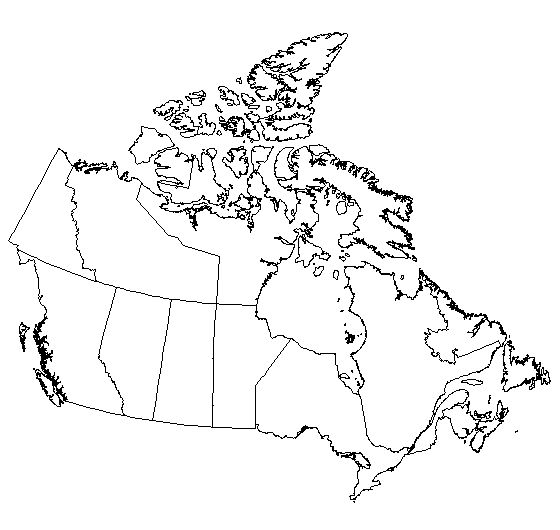 Locate the following on the modern mapLabel all the Provinces   Label all Capitol CitiesLabel Baffin IslandLabel Elsmere IslandLabel St Laurence RiverLabel All the Great LakesLabel Hudson Bay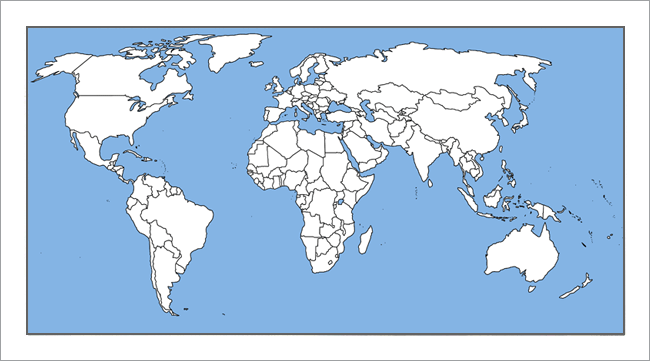 